NACİYE KABAKÇI ANAOKULU 2022 EKİM AYI YEMEK LİSTESİ29 EKİM CUMHURİYET BAYRAMIMIZ   KUTLU  OLSUN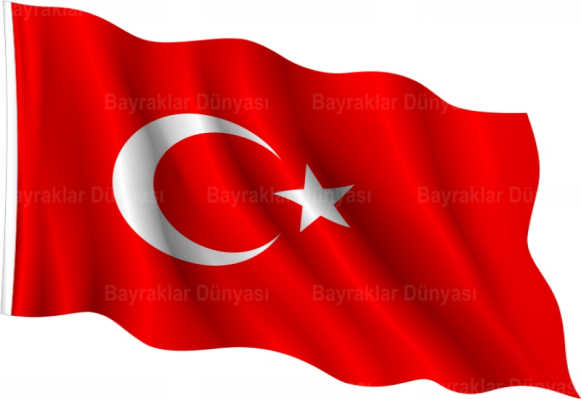 GÜNTARİHSABAH  KAHVALTISIİKİNDİ  KAHVALTISI103/10/2022
PAZARTESİPatatesli Omlet-Reçel-Ihlamur Sebzeli Bulgur Pilavı-Ayran204/10/2022
SALIKrep-Peynir-Bitki ÇayıKrep-Peynir -Bitki Çayı305/10/2022
ÇARŞAMBAMercimek Çorba-Kıtır EkmekMercimek Çorba-Kıtır Ekmek406/10/2022
PERŞEMBEHavuçlu Kek-SütMenemen-Tahin Helva507/10/2022
CUMAPatatesli Gözleme-Meyve ÇayıPatatesli Gözleme-Meyve Çayı610/10/2022
PAZARTESİKaşarlı-Salçalı Tost-IhlamurKaşarlı-Salçalı Tost-Ihlamur711/10/2022
SALIYumurtalı Ekmek-Reçel -IhlamurMantı-Yoğurt812/10/2022ÇARŞAMBAEzogelin Çorba-Kıtır Ekmek-MeyveEzogelin Çorba-Kıtır Ekmek-Meyve913/10/2022PERŞEMBEKırma Börek-IhlamurKırma Börek-Ihlamur1014/10/2022
CUMAKeçi Ayağı-Peynir-Reçel-IhlamurKeçi Ayağı-Peynir-Reçel-Ihlamur1117/10/2022PAZARTESİPizza Ekmek-Zeytin-Bitki ÇayıMücver-Yoğurt1218/10/2021SALIAçma-Zeytin-Peynir-SütBezelyeli Patates Yemeği1319/10/2022ÇARŞAMBATarhana Çorbası-Kıtır Ekmek-MeyveTarhana Çorbası-Kıtır Ekmek-Meyve1420/10/2021PERŞEMBESahanda Yumurta-Zeytin-reçel-Kuşburnu ÇayıKuru Fasulye Yemeği1521/10/2022CUMACornfleks-Süt-MeyvePizza Ekmek-Bitki Çayı1624/10/2021PAZARTESİKrep -Reçel-SütErişte-Ayran1725/10/2022SALIPatatesli Omlet-IhlamurEtli Nohut Yemeği1826/10/2022ÇARŞAMBAFındıklı Kurabiye-SütTavuklu Pirinç Pilavı-Ayran1927/10/2022PERŞEMBEMercimek Çorba-Kıtır EkmekMercimek Çorba-Kıtır Ekmek2131/10/2022PAZARTESİIspanaklı Tepsi Böreği-AyranIspanaklı Tepsi Böreği-Ayran